Pictures for the EMO press release: Doomed to fail without AI?EMO Hannover 2019: Applying an "engineering approach" to the systematic use of artificial intelligence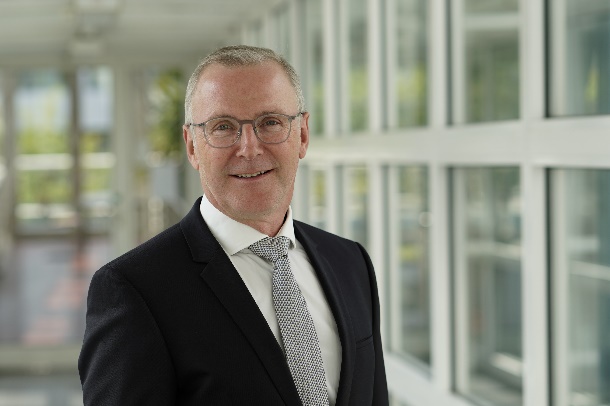 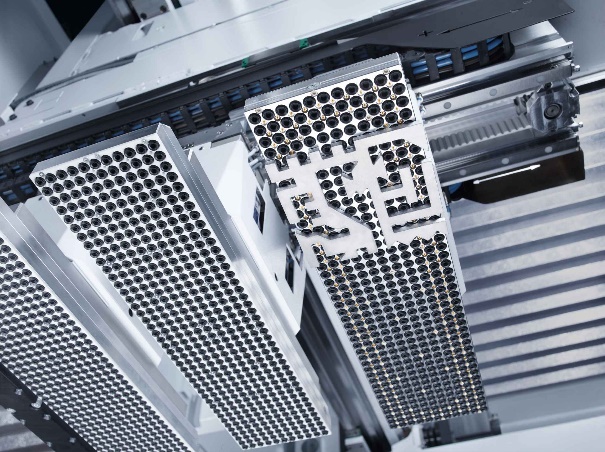 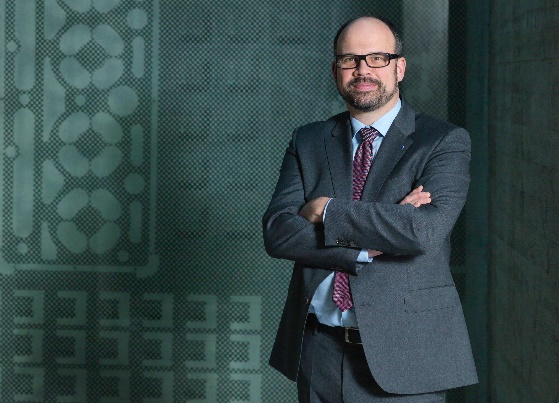 You will find texts and images relating to the EMO Hannover 2019 on the internet at https://www.emo-hannover.de/en/press/press-releases/press-releases/press-releases.xhtmlYou can also follow the EMO Hannover using our social media channels http://twitter.com/EMO_HANNOVER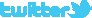 		 https://de.industryarena.com/emo-hannover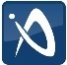 		www.linkedin.com/company/emo-hannover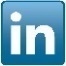 		http://www.youtube.com/metaltradefair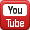 		http://facebook.com/EMOHannover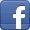 